TSO Headquarters - Building Use Request Form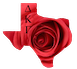 Texas State Organization Headquarters6220 Campbell Road, Suite 204    Dallas, TX   75248972.930.9945Date of event      	Date of request      Requesting chapter or committee      Anticipated number of attendees      Beginning time (Set-up)      	Ending time (Clean-up)      EVENT						CONTACT PERSON (Print) Installations of officers                          	Name       Initiation of new members                         Founders Day                                      	Home/Cell #       Memorial service Tour                                                       	Email      Chapter meeting Orientation tea Other      We do not recommend groups larger than 20.The conference room has 16 office chairs available. If additional seating is needed, host chapter/committee must furnish folding chairs.The host chapter/committee is responsible for set-up, refreshments, clean-up, emptying of trash, and printing. “TSO Headquarters – Guidelines for Use” will be included with your request approval.Please be aware that state meetings may already be scheduled on your requested date.At least four weeks prior to requested date of use, this completed form must be returned to				Cheryl Crawford, Executive Secretary				Texas State Organization				P.O. Box 797787				Dallas, TX   75379				Email: alphasttx@sbcglobal.net					FAX: 972.447.0471Person making request (if different from contact person above)      Home/Cell #       Email      --------------------------------------------------------------------------------------------------------------------------------------------Headquarters staff will complete this part.                     Request granted                                               Request denied    Comments__________________________________________________________________Signed______________________________________________Date____________________                                 Executive Secretary         Chapter/Committee notified           “TSO Headquarters - Guidelines for Use” included